ORDER OF WORSHIPPrelude                                                                       BellsGatheringSpecial Music             O Holy Night                   Dan BraunerLighting of the CandlesSpeaker 1: Lighting a candle in the darkness helps us find our way. In darkness we lose direction. We cannot see where we have been or where we are going. A single candle, flickering brightly, helps us find our way again.   	Hymn        Come, Thou Long Expected Jesus         #196 Vs. 1Speaker 2: Fire burns. It hurts. It can destroy. Fire also gives warmth and light. The coming of Christ is both a day of judgment and a day of promise. Two candles, flickering brightly, help us remember that the coming of Christ has many meanings.Hymn              Once in Royal David’s City             #250 Vs. 1Speaker 3: The light glowing from our Advent wreath is burning brighter. This radiance warms our hearts and fills us with joy! The Lord has done great things for us. Let us rejoice.Hymn         Good Christian Friends, Rejoice          #224 Vs. 1Speaker 4: Once God’s plan was a mystery, hidden from our sight. Now God has disclosed what was kept secret for so very long; he has brought it out in the light. In the brighter light may we see more clearly the glory of God in Christ and sing of the steadfast love of the Lord forever.Hymn                         He Is Born                          #228 Vs. 1Pastor: The season for watching and waiting is over. The people who walked in darkness have seen a great light. This is the light of the world, and the darkness cannot extinguish it. Now the time is near! The one who will save us, brings God’s light into our world. We light this Christ Candle in celebration of God’s most precious gift to us – our Savior Jesus Christ. AMEN.Hymn                    Go, Tell It on the Mountain                    #251Opening PrayerGracious God, with joy and thanksgiving we gather as your people. We have come to hear again the timeless story of Christ’s birth. In the excitement of this night, quiet our hearts that we may know the peace and fullness of this holy time. Shine, O Light, in the darkness of our world. Sing, angels, in the stillness of our hearts, “Glory to God in the highest, and on earth peace among those God favors.” This we pray in the name of the Child of Bethlehem. Amen.Word and ResponseReader 1:                                                                            Luke 2:1-51 In those days Caesar Augustus issued a decree that a census should be taken of the entire Roman world. 2 (This was the first census that took place while Quirinius was governor of Syria.) 3 And everyone went to their own town to register. 4 So Joseph also went up from the town of Nazareth in Galilee to Judea, to Bethlehem the town of David, because he belonged to the house and line of David. 5 He went there to register with Mary, who was pledged to be married to him and was expecting a child.Hymn                 Oh Little Town of Bethlehem                    #230Reader 2:                                                                            Luke 2:6-76 While they were there, the time came for the baby to be born, 7 and she gave birth to her firstborn, a son. She wrapped him in cloths and placed him in a manger, because there was no guest room available for them.Special Music            Christmas Lullaby               by John RutterReader 3:                                                                          Luke 2:8-148 And there were shepherds living out in the fields nearby, keeping watch over their flocks at night. 9 An angel of the Lord appeared to them, and the glory of the Lord shone around them, and they were terrified. 10 But the angel said to them, “Do not be afraid. I bring you good news that will cause great joy for all the people. 11 Today in the town of David a Savior has been born to you; he is the Messiah, the Lord. 12 This will be a sign to you: You will find a baby wrapped in cloths and lying in a manger.” 13 Suddenly a great company of the heavenly host appeared with the angel, praising God and saying, 14 “Glory to God in the highest heaven, and on earth peace to those on whom his favor rests.”Hymn                 Hark the Herald Angels Sing                 #240Reader 4:                                                                    Luke 2:15-2015 When the angels had left them and gone into heaven, the shepherds said to one another, “Let’s go to Bethlehem and see this thing that has happened, which the Lord has told us about.”16 So they hurried off and found Mary and Joseph, and the baby, who was lying in the manger. 17 When they had seen him, they spread the word concerning what had been told them about this child, 18 and all who heard it were amazed at what the shepherds said to them. 19 But Mary treasured up all these things and pondered them in her heart. 20 The shepherds returned, glorifying and praising God for all the things they had heard and seen, which were just as they had been told.Hymn                          The First Noel                              #245Devotion                                                      Rev, Inwha ShonSpecial Music Anthem     “Night of Silence” by Daniel Kantor                                                                 into Silent Night                      #239Candle Lighting                                                        TogetherPastor: Christ the Savior is born.   	  Go and spread the good news everywhere!People: Thanks be to GodHymn                          Joy to the World                          #246Postlude                                                                        Bells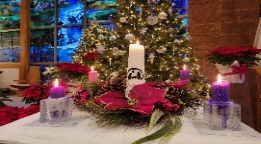               Discipleship Class 201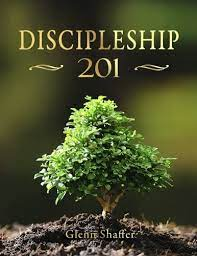    Discovering My Spiritual MaturityClass 201 is designed to teach you about these simple habits (the Bible reading, Prayer, Tithing, Fellowship) and show you the different steps you can take to mature and grow as a Christian.  This class will be held on Sunday, March 12, 19, 26, & April2, Four Sundays. 10:30 am.      Wednesday Connections 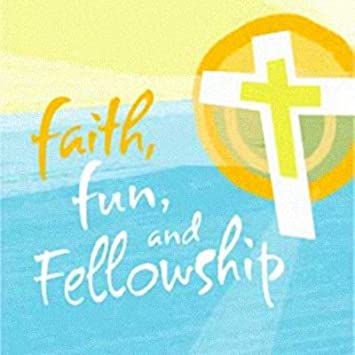 A way to connect unchurched friends and family to our church family in an inviting atmosphere through the sharing of a meal and devotion.Meal serving at 4:45-6 pm. Devotion at 6-6:30 pm. Children’s School begins at 6-6:45 pm             Leadership Retreat 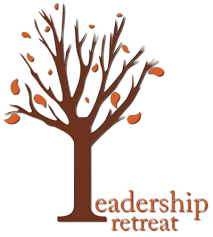 February 3rd, Fri. 5-8 pm, 4th, Sat. 9 am-1 pm with a book, Being The Church in a Post-Pandemic World by Kay Kotan. It’s time to renew our heart and mind to become a                             healthy, vital, culturally relevant church.         Prayer Workshop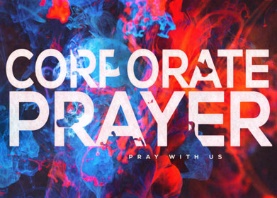 Want to pray like Daniel or Hannah? Want to be renewed spiritually? January 15, 22, 29, at 10 :30 amTopic: The necessity in Revival, The focus of Kingdom-centered prayer,Three principles of Kingdom-centered Prayer.        Jesus in the Wild during Lent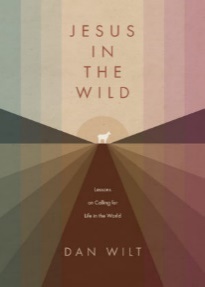   10:30 am, Sunday.  Feb. 26 – Mar. 2   6 – 6:30 pm, Wed. Mar. 1 – Apr. 5 What is the meaning within the remarkable scene in Luke 4:1–14 of Jesus being challenged by the devil in the “wild”—the untamed and unruly wilderness? And what are the surprising implications of this event for followers of Jesus today?In Jesus in the Wild you’ll take a forty-day journey into the heart of one of the most unusual, and often most misunderstood, stories in the Gospel accounts. In this encounter, following his baptism in the Jordan and before the inauguration of his ministry, Jesus is alone with the adversary—the one whose works he had come to destroy (1 John 3:8). He faces three tests, or “temptations”—all aimed at unseating him from his identity, his belovedness, and his purpose as the Son of God.UNITED WOMEN IN FAITH     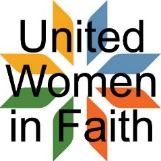 Meets every first Monday of each month at 5:30 pm, except for January, July and August.     UNITED METHODIST MEN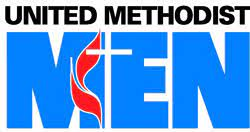 Meets every first Saturday of each month, at 8 am.UMC of WISCONSIN’S VOLUNTEERS  IN MISSION 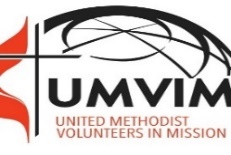 Marion, Alabama, February 4-12, 2023 to partner with a Marion group to do home repair. More information available on the mission outreach bulletin board. If interested, please contact Charlene Galston.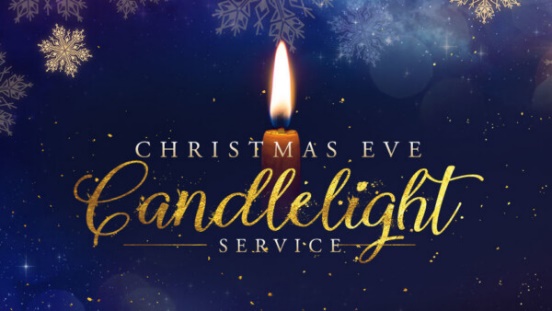   Christmas Eve Candlelight Service  December 24, 2022   Saturday  5 pmUMC MISSION STATEMENT:"To make disciples of Jesus Christ for the transformation of the world.” Black River Falls United Methodist Church                         PASTOR        Rev. Inwha Shon                     ORGANIST       Matthew Schluntz        MUSIC DIRECTOR       Amanda Lang100 North Fourth Street, Black River Falls, WI. 54615                                                Phone:  715-284-4114     www.brfumc.org & Black River Falls United Methodist Church Facebook & brfumc at YouTube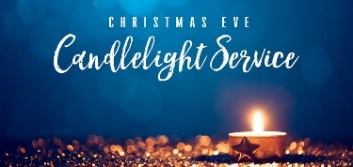 